AREAS OF EXPERTISEMarketing & CommunicationsE-commerceEducation & E-learningPsychologySocial ScienceITMedical / Pharmaceutical / Health ServicesTourism & HospitalityHRPERSONAL DETAILSLina SemenetsApt 467 Malaniuka StKropyvnytskyi, 25015UkrainePhone: +38 066 985 3878Email:	 lynnsemenets@gmail.comDOB: 1990/06/04Nationality: UkrainianLina SemenetsTranslator — English to Russian,English to UkrainianPERSONAL SUMMARYA reliable and flexible translator with 9+ years of experience, a creative mindset, and a passion for marketing, advertising and copywriting. Have a knack for transcreation.Native Russian and Ukrainian speaker, have an MA in Ukrainian.WORK EXPERIENCETranslation agency:TRANSLATOR	August 2012 — May 2017EDITOR	March 2013 — May 2017Freelance work:TRANSLATOR		May 2017 — PresentHave work experience in translation, editing & DTP. Have successfully translated for key global brands, including leading IT companies like Google, Microsoft, Apple, Samsung and HP.Duties:Translating documents, communications, software, and web UI from English to Russian and Ukrainian.KEY SKILLS AND COMPETENCIES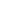 Experienced user of translation software tools and text processing applications, such as:Trados StudioMemsourcememoQTranslation WorkspaceMicrosoft Word/ExcelAble to prioritize work and meet tight deadlines without compromising quality.ACADEMIC QUALIFICATIONSMA — Ukrainian Language and Literature with specialization in English Language and Foreign LiteratureKirovohrad State Pedagogical University	2006–2011PREFERRED RATES$0.07 per weighted word, $17.50 per hour.